                                                                                                                                                                                                                             УТВЕРЖДАЮ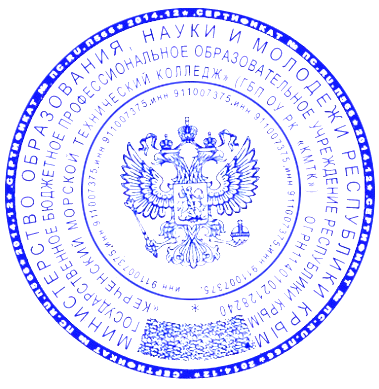                                                                                                                                                                                                             Директор ГБП ОУ РК «КМТК»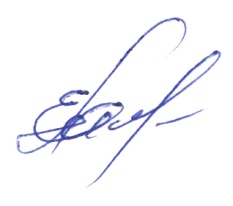                                                                                                                                                                                                              _____________Е.А. Масленников                                                                                                                                                                «__12_» __06_______2020г.  ГРАФИК ПРОВЕДЕНИЯ  ПРОМЕЖУТОЧНОЙ  АТТЕСТАЦИИ ОП № 2  по профессии   15.01.05 «Сварщик (ручной и частично механизированной сварки (наплавки))»  гр. 1С9-12 семестр 25.06.2020в 10.00 каб. № 408КонсультацияМДК.01.01 «Основы технологии сварки и сварочное оборудование»МДК.01.03 «Подготовительные и сборочные операции перед сваркой»26.06.2019в 9.00 каб. № 408Комплексный экзаменМДК.01.01 «Основы технологии сварки и сварочное оборудование»МДК.01.03 «Подготовительные и сборочные операции перед сваркой»Состав комиссии:Председатель – Жигилий И.В.;Преподаватель – Засекан Н.В.;Ассистент – Иваненко С.А. 